이 력 서인적사항인적사항인적사항성명홍길동 ( 姓名 / name )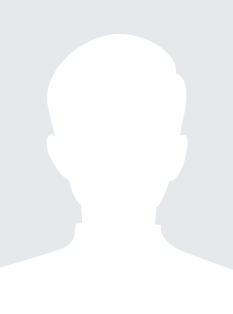 주소서울시 서초구 서초대로 301자택전화000 - 0000 - 0000휴대전화000 - 0000 - 0000E-mailjobkorea@jobkorea.co.kr홈페이지http://www.jobkorea.co.kr학력사항학력사항학력사항대학교0000.00 ~ 0000.00OO대학교 시각디자인과 (학사과정)시각디자인과 졸업, 언론홍보학과 부전공, 학점 3.9/4.5졸업0000.00 ~ 0000.00OO대학교 시각디자인과 (학사과정)시각디자인과 졸업, 언론홍보학과 부전공, 학점 3.9/4.5졸업고등학교0000.00 ~ 0000.00OO고등학교 인문계열졸업0000.00 ~ 0000.00OO고등학교 인문계열졸업경력사항경력사항경력사항기간0000.00 ~ 0000.000000.00 ~ 0000.00회사OO회사 디자인팀, 직급OO회사 디자인팀, 직급활동내용담당했던 업무를 적어주세요진행했던 업무에 대한 세부 내용을 적어주세요진행했던 업무에 대한 세부 내용을 적어주세요진행했던 업무에 대한 세부 내용을 적어주세요담당했던 업무를 적어주세요진행했던 업무에 대한 세부 내용을 적어주세요진행했던 업무에 대한 세부 내용을 적어주세요담당했던 업무를 적어주세요진행했던 업무에 대한 세부 내용을 적어주세요진행했던 업무에 대한 세부 내용을 적어주세요진행했던 업무에 대한 세부 내용을 적어주세요담당했던 업무를 적어주세요진행했던 업무에 대한 세부 내용을 적어주세요진행했던 업무에 대한 세부 내용을 적어주세요기간0000.00 ~ 0000.000000.00 ~ 0000.00회사OO회사 디자인팀, 직급OO회사 디자인팀, 직급활동내용담당했던 업무를 적어주세요진행했던 업무에 대한 세부 내용을 적어주세요진행했던 업무에 대한 세부 내용을 적어주세요진행했던 업무에 대한 세부 내용을 적어주세요담당했던 업무를 적어주세요진행했던 업무에 대한 세부 내용을 적어주세요진행했던 업무에 대한 세부 내용을 적어주세요진행했던 업무에 대한 세부 내용을 적어주세요기간 회사0000.00 ~ 0000.00OO회사 디자인팀, 직급0000.00 ~ 0000.00OO회사 디자인팀, 직급활동내용담당했던 업무를 적어주세요진행했던 업무에 대한 세부 내용을 적어주세요진행했던 업무에 대한 세부 내용을 적어주세요담당했던 업무를 적어주세요진행했던 업무에 대한 세부 내용을 적어주세요진행했던 업무에 대한 세부 내용을 적어주세요수상내역수상내역수상내역0000.00수상 내역수상 내역0000.00수상 내역수상 내역0000.00수상 내역수상 내역어학능력어학능력어학능력연수연수연수병역병역병역